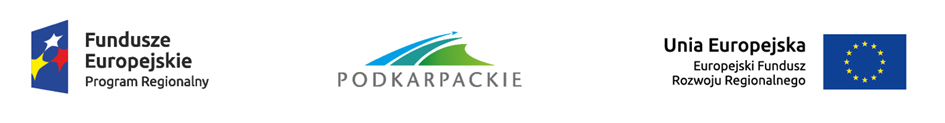 załącznik nr 3bZamawiający:Wojewódzki Szpital Podkarpacki im Jana Pawła II w KrośnieUl. Korczyńska 57EZ /215/74/2017						     38-400 KrosnoWykonawca:…………………………………………………………………………(pełna nazwa/firma, adres, w zależności od podmiotu: NIP/PESEL, KRS/CEiDG)reprezentowany przez:…………………………………………………………………………(imię, nazwisko, stanowisko/podstawa do  reprezentacji)Oświadczenie wykonawcy składane na podstawie art. 25a ust. 1 ustawy z dnia 29 stycznia 2004 r.  Prawo zamówień publicznych (dalej jako: ustawa Pzp), DOTYCZĄCE SPEŁNIANIA WARUNKÓW UDZIAŁU W POSTĘPOWANIU 
I KRYTERIÓW SELEKCJI Na potrzeby postępowania o udzielenie zamówienia publicznego
pn. Dostawa, montaż  i uruchomienie  dwóch dźwigów  łóżkowo-osobowych D1 i D2 w budynku H+G na podstawie dokumentacji  projektowej w ramach zadania  „Regionalne Centrum Południowego  Podkarpacia Kobieta i Dziecko- wysokospecjalistyczna opieka  zdrowotna” współfinansowanego  z  Europejskiego  Funduszu  Rozwoju Regionalnego  w ramach  Osi Priorytetowej  6 Spójność przestrzenna i społeczna Regionalnego  Programu Operacyjnego  Województwa Podkarpackiego  na lata 2014-2020, prowadzonego przez Wojewódzki Szpital Podkarpacki im Jana Pawła II w Krośnie, oświadczam, co następuje:INFORMACJA DOTYCZĄCA WYKONAWCY:Oświadczam, że spełniam warunki udziału w postępowaniu określone przez zamawiającego w ……..…………………………………………………..………………………………………….. (wskazać dokument i właściwą jednostkę redakcyjną dokumentu, w której określono warunki udziału w postępowaniu).…………….……. (miejscowość), dnia ………….……. r. 							…………………………………………(podpis)INFORMACJA W ZWIĄZKU Z POLEGANIEM NA ZASOBACH INNYCH PODMIOTÓW: Oświadczam, że w celu wykazania spełniania warunków udziału w postępowaniu, określonych przez zamawiającego w………………………………………………………...……….. (wskazać dokument i właściwą jednostkę redakcyjną dokumentu, w której określono warunki udziału w postępowaniu), polegam na zasobach następującego/ych podmiotu/ów: ………………………………………………………………………...……………………………………………………………………………………………………………….…………………………………….., w następującym zakresie: …………………………………………………………………………………………………………………………………………………………… (wskazać podmiot i określić odpowiedni zakres dla wskazanego podmiotu). …………….……. (miejscowość), dnia ………….……. r. 							…………………………………………(podpis)OŚWIADCZENIE DOTYCZĄCE PODANYCH INFORMACJI:Oświadczam, że wszystkie informacje podane w powyższych oświadczeniach są aktualne 
i zgodne z prawdą oraz zostały przedstawione z pełną świadomością konsekwencji wprowadzenia zamawiającego w błąd przy przedstawianiu informacji.…………….……. (miejscowość), dnia ………….……. r. 							…………………………………………(podpis)